	Детский телефон доверия, действующий под единым общероссийским номером           8-800-2000-122, создан для оказания психологической помощи детям, подросткам и их родителям в трудных жизненных ситуациях. С 2010 года он принял уже более 10 миллионов звонков по всей России.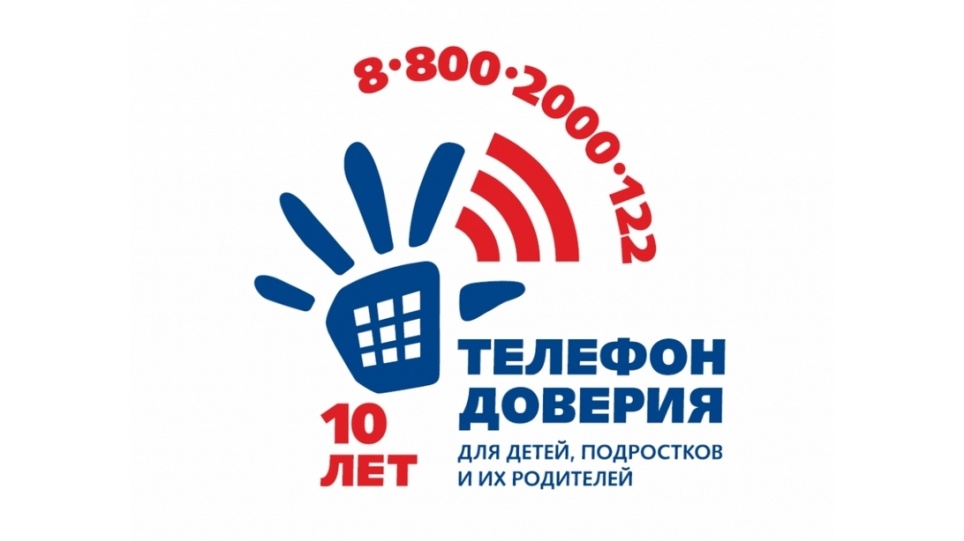 	Принципы работы службы детского телефона доверия: доступно (круглосуточно, звонок из любой точки, неограниченная длительность разговора); анонимно (без определителя номера, никто не узнает твой адрес, можно назваться вымышленным именем);конфиденциально (разговоры не записываются, содержание никому не передается), квалифицированно (все консультанты проходят специальную подготовку),бесплатно с любого телефона (любой тарифный план, любой мобильный оператор).	Служба детского телефона доверия имеет сайт: telefon-doveria.ru.